嘉義縣立昇平國中 因應暫停實體課程-學生學習指引1110516親愛的家長您好： 本校依據教育部111年5月13日發布「校園因應COVID-19防疫授課方式調整原則」，若學生暫停到校實體課程，為維護孩子學習，停止到校期間仍維持停課不停學精神，防疫假期間不納入出缺勤紀錄。請詳閱以下說明，完成請假手續，並請督導學生做好個人學習：壹、個人防疫假一、防疫假說明 (有下列情況者得申請防疫假)  1.快篩陽性至PCR陽性確診期間，及確診後之居家照護期間。 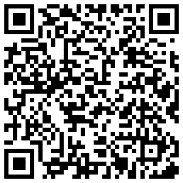 2.因同住親友快篩陽性至確診前之預防性暫停實體到校。 3.因同住親友確診而列密切接觸者進行居家隔離期間。 4.因同班同學確診，其九宮格周圍座位之同學實施3天防疫假。5.因疫情有所疑慮而有請假需求者。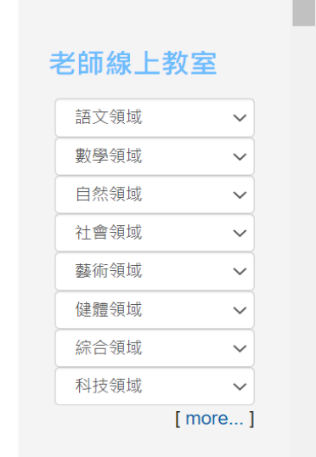 二、線上同步課學習方式  1.登入昇平國中官網 https://www.spjh.cyc.edu.tw/2.點選首頁「老師線上教室」進入該堂老師授課線上會議室。 3.以個人 Google 帳號登入。 4.請同學按課表節次登入 google meet或老師指定線上教室。 三、自主學習  1.教師透過班級群組或google雲端硬碟發布或進行實體停課期間之課   程及學習資源。 2.請同學多加利用因材網、學習吧、PaGaMo、均一平台、Cool English等平台進行自主學習。 貳、集體預防性暫停實體課一、線上學習模式：照表上課，並由任課老師採同步、非同步或混成模式。課程登入路徑如    上(壹、二及三)。二、暫停實體課期間注意事項  1.暫停實體課期間，應停止到校，若同學有參與課後補習課程，建議請假勿前往。 2.學生於停課期間之學習評量，以彈性多元方式進行學業成績評量。授課教師可  以運用教育部因材網進行線上適性評量，或運用線上問卷、測驗，或採用口  說、發表與實作評量方式實施；全體停課期間原表訂之定期評量則予以順延或取  消。學生個人如於返校補考，則以實得分數計算。3.家長若因故或工作無法在家照顧，或學生無法居家學習者，請向教導處或導師  聯繫。 4.如家中無相關設備，可向本校借用行動載具，並請逕洽教導處。5.暫停實體課期間，我們持續關懷每位同學健康狀況，請家長學生於居家期間自我  健康監測。若有發燒、呼吸道、不明腹瀉或嗅味覺異常等症狀，請快篩並依衛生  單位指示就醫，並主動回報學校。6.學生請假期間發生任何違反法律規定，一切責任由家長全權負責，返校後仍依學  生獎懲規定辦理懲處。 參、恢復實體上課說明     1.實體復課前一日，敬請家長與導師聯繫學生返校事宜，並依照導師指引做好復課前      快篩或相關準備事項。   2.若遇復課日，學生或家中尚有同住家人列為居家隔離對象或為確診者，請務必向     導師聯繫並繼續申請防疫假，請勿到校。  3.學生搭乘校車務必全程佩戴口罩，在校期間除飲水及用餐，亦須全程佩戴口罩、勤     洗手，出門上學前請先量測體溫，若有任何不適症狀請與導師聯繫請假且勿到校。    4.用餐使用隔板期間禁止交談，用餐完畢落實桌面清潔及消毒。     5.請攜帶備用口罩到校。 敬請家長、同學共同做好防疫工作以維護自他健康，本校落實校園清消確保在校學習安全無虞。防疫期間懇請也感謝大家共體時艱，親師一起督導學生做好個人學習。防疫最新訊息我們會持續公告於學校網頁，亦請隨時與導師保持聯繫，掌握最新防疫資訊。以上如有任何疑問歡迎與學校連絡，連絡窗口：   1.防疫事項：教導處訓導組，電話05-2541041分機13  2.課程事項：教導處教務組，電話05-2541041分機11敬祝 闔家安康                                                        昇平國中 敬啟 承辦人:                  單位主管:                 校長: